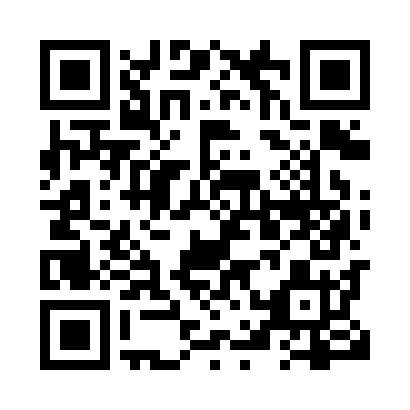 Prayer times for Danskin, British Columbia, CanadaWed 1 May 2024 - Fri 31 May 2024High Latitude Method: Angle Based RulePrayer Calculation Method: Islamic Society of North AmericaAsar Calculation Method: HanafiPrayer times provided by https://www.salahtimes.comDateDayFajrSunriseDhuhrAsrMaghribIsha1Wed3:345:451:206:318:5611:082Thu3:325:431:206:328:5811:093Fri3:315:411:206:339:0011:104Sat3:305:391:206:349:0211:115Sun3:295:371:206:359:0311:126Mon3:285:351:206:369:0511:137Tue3:275:331:206:379:0711:148Wed3:265:311:206:389:0911:149Thu3:255:301:206:399:1111:1510Fri3:245:281:206:409:1211:1611Sat3:235:261:206:419:1411:1712Sun3:225:241:206:429:1611:1813Mon3:215:221:206:439:1711:1914Tue3:205:211:206:449:1911:2015Wed3:205:191:206:459:2111:2016Thu3:195:171:206:469:2311:2117Fri3:185:161:206:479:2411:2218Sat3:175:141:206:489:2611:2319Sun3:165:131:206:499:2711:2420Mon3:165:111:206:509:2911:2521Tue3:155:101:206:519:3011:2522Wed3:145:091:206:529:3211:2623Thu3:145:071:206:539:3411:2724Fri3:135:061:206:549:3511:2825Sat3:135:051:206:549:3611:2826Sun3:125:031:206:559:3811:2927Mon3:125:021:206:569:3911:3028Tue3:115:011:216:579:4111:3129Wed3:115:001:216:589:4211:3130Thu3:104:591:216:589:4311:3231Fri3:104:581:216:599:4411:33